| KRAJSKÁ SPRÁVA A ÚDRŽBA SILNIC VYSOČINY
j příspěvková organizaceI SMLOUVA REGISTROVÁNASMLOUVA O DÍLO[podčíslem:„Realizace veřejného osvětlení v Chotěboři na ul.5.května‘(Číslo smlouvy objednatele:Číslo smlouvy zhotovitele:Článek I
Smluvní stranyObjednatel:Krajská správa a údržba silnic Vysočiny, příspěvková organizacese sídlem:	Kosovská 1122/16, 586 01 Jihlavazastoupený:	xx, ředitelem organizaceOsoby pověřené jednat ve věcech technických:xxxxxxxxxxxxxx, vedoucím CM Chotěboř
Komerční banka, a.s.xxxxxxxxxx00090450
CZ00090450
xxxxxxxxxBankovní spojení: Číslo účtu:IČO:DIČ:Telefon:Fax:E-mail:	xxxxxxxxxxZřizovatel:	Kraj Vysočina(dále jen objednatel) aZhotovitel:Obchodní název Vodovody a kanalizace Havlíčkův Brod, a.s.se sídlem:	Žižkova 832, 580	01	Havlíčkův Brodzastoupený:	xxxxxxxxxxxxx,	ředitelemOsoby pověřené jednat ve věcech technických:xxxxxxxxxxx, výrobně technický náměstek IČO:	48173002DIČ:	CZ48143002(dále jen zhotovitel)Smluvní strany se dohodly, že jejich závazkový vztah ve smyslu § 2586 a násl. zákona č. 89/2012 Sb., Občanského zákoníku, v platném znění (dále jen „NOZ“) se řídí tímto zákonem a na shora uvedenou veřejnou zakázku na stavební práce uzavírají dnešního dne měsíce a roku tuto smlouvu o dílo (dále jen „smlouva“).Článek 2Podklady pro uzavření smlouvyPodklady pro uzavření smlouvy jsou zejména:a) Nabídka zhotovitele předložená na stavební práce s názvem „Realizace VO v Chotěboři na ul. 5. května“, ze dne 15. 3. 2017 (dále jen „Nabídka Zhotovitele“).Článek 3Předmět a rozsah dílaPředmětem plnění této smlouvy je závazek zhotovitele provést na svůj náklad a nebezpečí dílo„Realizace VO v Chotěboři na ul. 5. května“, v souladu s Nabídkou Zhotovitele a za dodržení dále sjednaných podmínek dle této smlouvy. Předmětem díla je provedení všech prací, dodávek a služeb uvedených v zadávacích podmínkách, tj. obsažených v NabídceStránka 1 z 6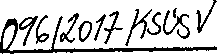 Zhotovitele, které tvoří nedílnou součást této Smlouvy bez ohledu na to, zda jsou v těchto výchozích dokumentech přímo uvedeny, či z nich vyplývají jiným způsobem.Součástí předmětu plnění této Smlouvy je rovněž závazek zhotovitele:pokud jde o jakost dodávaných materiálů a konstrukcí, jež bude postupně dokládána při kontrolních prohlídkách, při předání a převzetí dokončeného díla předat objednateli veškeré doklady, atesty, prohlášení o shodě a certifikáty na použité materiály a výrobky dle zákona č. 22/1997 Sb. a dalších předpisů, a doklady o průkazních a kontrolních zkouškách,b) zhotovit práce podle technologických předpisů a platných ČSN, které jsou tímto realizaci stavby závazné.Předmětem této smlouvy je též závazek objednatele dílo převzít a zaplatit zhotoviteli za bezvadné provedení díla dohodnutou smluvní cenu dle této Smlouvy.Fakturovat bude zhotovitel pouze skutečně provedené práce v souladu s touto Smlouvou.Článek 4vCas a místo plněníZhotovitel se zavazuje provést dílo v následujícím termínu:Zahájení plnění:	duben 2017Dokončení plnění: 31.5.2017Pokud zhotovitel nezahájí realizaci díla do 5 kalendářních dnů ode dne předání a převzetí staveniště, ani v dodatečně přiměřené lhůtě stanovené objednatelem, je objednatel oprávněn odstoupit od této Smlouvy.Místo plnění: Město Chotěboř, ulice 5. KvětnaObjednatel je povinen přistoupit na přiměřené prodloužení lhůty plnění a na úhradu zvýšených nákladů, zejména v těchto případech:dojde-li během realizace díla ke změně rozsahu a druhu prací na žádost objednatele,nebude-li moci zhotovitel plynule pokračovat v pracích z jakéhokoliv důvodu na straně objednatele,dojde-li k opožděnému předání staveniště.Dřívější plnění je možné.Zhotovitel nastoupí na provádění prací nejpozději do 10-ti pracovních dnů od převzetí staveniště. Staveniště bude předáno ze strany objednatele a převzato ze strany zhotovitele nejpozději do 30.4.2017.Článek 5 Cena dílaSmluvní strany se dohodly na Ceně za provedení díla podle čl. 3 této Smlouvy ve výši:Cena bez DPH	125.287,18KčDPH (21%)	26.310,31KčCena celkem s DPH	151.597,49KčPodrobná kalkulace Ceny díla včetně jednotkových cen (oceněný soupis stavebních prací, dodávek a služeb s výkazem výměr) je uvedena v příloze č. 1, která tvoří nedílnou součást této Smlouvy.Stránka 2 z 6V Ceně jsou obsaženy všechny práce, dodávky a služby nutné k řádnému splnění díla, včetně případných nákladů na další přípravné a dokončovací práce. Cena je dohodnuta jako cena maximální, nejvýše přípustná, pevná po celou dobu plnění.Cena zahrnuje použití materiálů ve standardním provedení od dodavatelů vybraných zhotovitelem. Tyto materiály musí odpovídat technickým normám dohodnutým pro toto dílo.Smluvní strany se dohodly, že dojde-li v průběhu plnění předmětu této Smlouvy ke změně zákonné sazby DPH stanovené pro příslušné plnění vyplývající z této Smlouvy, je zhotovitel od okamžiku nabytí účinnosti změny zákonné sazby DPH povinen účtovat objednateli platnou sazbu DPH. O této skutečnosti není nutné uzavírat dodatek k této Smlouvě.Všechny úpravy cen musí být v souladu s obecně platnými cenovými předpisy a podléhají schválení obou smluvních stran. Zhotovitel odpovídá za to, že sazba DPH je stanovena v souladu s platnými právními předpisy.Pokud v průběhu realizace díla dojde z nepředvídatelných důvodů ke změně rozsahu díla a nabídkové ceny, bude přesný rozsah těchto prací předem projednán s objednatelem a uveden ve stavebním deníku. Každá změna musí být odsouhlasena objednatelem jak po stránce technické, tak i po stránce finanční. Zhotovitel je povinen ke každé změně v množství nebo kvalitě prováděných prací, která je zapsána a odsouhlasena ve stavebním deníku nebo provedena samostatným zápisem, zpracovat změnový list, který je podkladem pro zpracování dodatku k této Smlouvě.vČlánek 6
Provádění dílaZhotovitel je povinen provést dílo v souladu s touto Smlouvou a Nabídkou zhotovitele.Článek 8
Kvalita dílaZhotovitel se zavazuje, že vlastnosti zhotoveného a předávaného díla budou ve shodě s požadavky:platných právních předpisů,této Smlouvy (včetně souvisejících dokumentů a příloh),platných českých nebo převzatých evropských technických norem relevantních pro předmět díla.Článek 9Předání a převzetí dílaDílo bude provedeno s veškerou péčí a odborností, bude předáno kompletní a bez závad v rozsahu a v termínech stanovených touto smlouvou, a to osobně odpovědnému pracovníkovi objednatele na základě předávacího protokolu.Článek 10Platební a fakturační podmínkyZhotovitel po předání díla v souladu s touto smlouvou o dílo je povinen vystavit fakturu a do 15 (patnácti) pracovních dnů doporučeně objednateli odeslat za dílo ve dvojím vyhotovení. Tato faktura je splatná do 30 dnů ode dne jejího doručení a povinně, v souladu s NOZ a zákonem o dani z přidané hodnoty, obsahuje označení faktura a její číslo, název a sídloStránka 3 z 6zhotovitele a objednatele s jejich dalšími identifikačními údaji, označení smlouvy a částku k fakturaci a další údaje povinné podle uvedených právních předpisů.Zhotovitel je povinen, fakturu a doklady „Dodací list“ apod., označit číslem smlouvy objednatele. Objednatel může fakturu vrátit v případě, kdy obsahuje nesprávné nebo neúplné údaje nebo obsahuje nesprávné cenové údaje. Toto vrácení se musí stát do konce lhůty splatnosti faktury. V takovém případě vystaví zhotovitel novou fakturu s novou lhůtou splatnosti, kterou je povinen doručit objednateli do 5 (pěti) pracovních dnů ode dne doručení oprávněně vrácené faktury.V případě, že při předání díla budou shledány drobné vady nemající vliv na používání díla, uhradí objednatel zhotoviteli 90 % z celkové ceny díla za podmínek uvedených v předchozích odstavcích tohoto článku a zbylých 10 % neprodleně po odstranění vad.Provedení stavebních prací, uvedených v číselníku klasifikace produkce CZ-CPA kód 41 až 43, dle této smlouvy je pro Objednatele uskutečňováno v rámci jeho hlavní činnosti, která nepodléhá DPH. Režim přenesené daňové povinnosti se na práce dle této smlouvy nevztahuje.Fakturovány budou skutečně provedené práce (výměry) dle přílohy č.lČlánek 11Odpovědnost za vady díla a záruka za jakostZhotovitel poskytne na dílo, které je předmětem této smlouvy, záruku v délce 60 měsíců ode dne podepsání písemného protokolu o předání a převzetí díla bez vad.Vady díla bude objednatel v průběhu záruční doby reklamovat písemně na adrese zhotovitele. Zhotovitel bezplatně odstraní reklamovanou vadu v místě objednatele v dohodnutém termínu. O dobu odstraňování vady se prodlužuje záruční doba.Článek 12
Smluvní pokutyZhotovitel je povinen zaplatit objednateli smluvní pokutu za prodlení s termínem dokončení plnění ve výši 1.000,- Kě za každý i započatý den prodlení.Zhotovitel je povinen zaplatit objednateli smluvní pokutu za prodlení s termínem odstranění vad ve výši 0,2 % za každý i započatý den prodlení.Objednatel je povinen zaplatit zhotoviteli smluvní pokutu ve výši 0,2 % z fakturované částky za každý i započatý den prodlení se zaplacením faktury.Strana povinná k uhrazení smluvní pokuty je povinna uhradit vyúčtované sankce nejpozději do 15-ti dnů ode dne obdržení příslušného vyúčtování.Článek 13 Pojištění zhotoviteleZhotovitel prohlašuje, že po dobu plnění díla má sjednáno pojištění, jehož předmětem je pojištění odpovědnosti za škodu jím způsobenou třetí osobě a možným rizikům ve vztahu k charakteru stavby a jejímu okolí.Stránka 4 z 6Článek 14
Další ujednáníPřerušení postupu prací z pokynu objednatele, případně vinou objednatele, bude mít za následek posun termínu plnění o dobu přerušení.Zhotovitel se zavazuje spolupůsobit jako osoba povinná ve smyslu § 2, odst. e) zákona č. 320/2001 Sb., o finanční kontrole ve veřejné správě v platném znění.Veškerá rozhodnutí, která mají vliv na změnu ceny díla a na jeho základní parametry, budou předem projednány s objednatelem, nebo s jeho zástupcem.Obě smluvní strany se dohodly, že v případě jakékoliv změny rozsahu v plnění dochází automaticky k zániku platnosti sjednané lhůty (lhůt) plnění. Na základě navržených změn dojde knové dohodě o termínu plnění a platebních podmínkách písemným dodatkem ke smlouvě. V případě, že k dohodě nedojde, má právo objednatel od této smlouvy odstoupit.Objednatel má nárok na uplatnění náhrady škody v případě, že zhotovitel dílo řádně nedokončí. Náhrada škody bude vypočítána tak, že objednatel provede výběr nového zhotovitele, který dokončí rozestavěné dílo. Pro tyto účely budou předmětem veřejné zakázky ty části díla, které nebyly zhotovitelem doposud realizovány.Součástí zadávací dokumentace budou soupisy stavebních prací, dodávek a služeb s výkazy výměr v těch částech, které nebyly doposud realizovány.Objednatel porovná (případně může porovnání provést třetí osoba zmocněná objednatelem) cenovou nabídku zhotovitele a cenovou nabídku nového zhotovitele (uchazeče, jehož nabídka bude v novém zadávacím řízení vybrána jako nej výhodnější) a částka, o kterou případně přesáhne nová cenová nabídka cenovou nabídku zhotovitele, bude společně s náklady spojenými s realizací nového zadávacího řízení vyčíslením škody, která byla objednateli způsobena. Dnem uplatnění náhrady škody, a tím i dnem splatnosti, je den doručení vyčíslení způsobené škody zhotoviteli. Objednatel je oprávněn splatnou škodu započíst oproti splatným pohledávkám zhotovitele u objednatele, s čímž zhotovitel vyslovuje souhlas. Objednatel je povinen zaslat zhotoviteli písemné sdělení o vzájemném započtení splatných pohledávek.Článek 15
Zvláštní ujednáníZhotovitel prohlašuje, že se před uzavřením smlouvy nedopustil v souvislosti se zadávacím řízením sám nebo prostřednictvím jiné osoby žádného jednání, jež by odporovalo zákonu nebo dobrým mravům nebo by zákon obcházelo, zejména že nenabízel žádné výhody osobám podílejícím se na zadání veřejné zakázky, na kterou s ním objednatel uzavřel smlouvu, a že se zejména ve vztahu k ostatním uchazečům nedopustil žádného jednání narušujícího hospodářskou soutěž.Zhotovitel prohlašuje, že i při plnění svého závazku bude respektovat obecně závazné předpisy a dodržovat zákaz jakékoli diskriminace zaměstnanců, zajistí rovné zacházení se zaměstnanci a neumožní výkon nelegální práce.Stránka 5 z 6Objednatel má právo vypovědět tuto smlouvu v případě, že v souvislosti s plněním účelu této
smlouvy dojde ke spáchání trestného činu nebo porušení prohlášení předchozích dvouodstavců. Výpovědní doba činí 3 dny a začíná běžet dnem následujícím po dni, kdy bylo písemné vyhotovení výpovědi doručeno zhotoviteli.Smluvní strany se dohodly, že případné spory vzniklé ze závazků sjednaných touto smlouvou budou přednostně řešit smírnou cestou.Zhotovitel není oprávněn postoupit jakékoliv pohledávky za objednatelem vzniklé z tétosouhlasu objednatele.Změny a doplňky této smlouvy lze provádět pouze vzestupně číslovanými, písemnými
oboustranně dohodnutými dodatky, které se stanou nedílnou součástí této smlouvy.V ostatním se řídí práva a povinnosti smluvních stran ustanoveními NOZ.Smlouva je vyhotovena ve dvou výtiscích, z nichž objednatel obdrží 1 a zhotovitel 1
vyhotovení.Smlouva nabývá platnosti a účinnosti dnem podpisu smlouvy oběma smluvními stranami.Nedílnou součástí této smlouvy jsou následující smluvními stranami parafované přílohy:
Příloha č. 1: Nabídka zhotovitele ze dne 15. 3. 2017Obě smluvní strany potvrzují autentičnost této smlouvy a prohlašují, že si smlouvu přečetly,
s jejím obsahem souhlasí, že smlouva byla sepsána na základě pravdivých údajů, z jejich
pravé a svobodné vůle a nebyla uzavřena v tísni za jednostranně nevýhodných podmínek, což
stvrzují svým podpisem, resp. podpisem svého oprávněného zástupce.Článek 16Závěrečná ujednánísmlouvy či v souvislosti s touto smlouvou na třetí osobu bez předchozího písemnéhoV Havlíčkově Brdě dne : Zhotovitel:3 1 -03- 20'7V Jihlavě dne Objednatel:3 1 -03- 2017xxxxxxxxxxxxxxxxxxxxxxxxxxxxxxx, ředitel organizace;;	^.-¿ACE:Havlíčkův Brod q,s,2Stránka 6 z 6